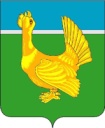 Управление по распоряжениюМуниципальным имуществом и землей Администрации Верхнекетского  района636500 Томская обл., Верхнекетский р-он, р.п. Белый Яр, пер. Банковский, 8тел.: (38 258) 2-34-26, телефакс: (38 258) 2-13-58, Е-mail: vktzakaz@vtomske.ruПРОТОКОЛ №2Место проведения: р.п. Белый Яр, пер. Банковский, 8Дата проведения: 09 июня 2014 годаПрисутствовали:Генералова Т. Л. Управляющий делами Администрации Верхнекетского районаДергачева Е.С. ведущий специалист – юрисконсульт юридического отдела Якубов В.В. Главный специалист по муниципальному заказу УРМИЗЛоскутова А.А. Юрисконсульт УРМИЗ Окунева С.В. директор МАУ «Инженерный центр»Председательствовал:   Генералова Т.Л.Повестка:1. Конкурс на замещение вакантной должности муниципальной службы главного специалиста по муниципальному имуществу Управления по распоряжению муниципальным имуществом и землей Администрации Верхнекетского района Выступили:Генералова Т.Л. сообщила, что конкурс проводится на основании Положения о конкурсе на замещение вакантной должности муниципальной службы в муниципальном образовании «Верхнекетский район», утверждённого решением Думы Верхнекетского района от 10.04.2008 №37 (в ред. решения от 12.08.2008 №66). В соответствии с Положением:конкурс объявлен начальником Управления по распоряжению муниципальным имуществом и землей Администрации Верхнекетского района (распоряжение от 14.05.2014 № 19);сформирована Конкурсная комиссия (Приказ от 14.05.2014г. № 20-ОД);объявление о конкурсе было размещено на официальном сайте МО «Верхнекетский район» и в  районной газете «Заря Севера» (17.05.2014г.).В Управление по распоряжению муниципальным имуществом и землей Администрации Верхнекетского района за информацией о проведении конкурса обратились 2 человека, 2 представили документы для участия в конкурсе. Достоверность и состав представленных участниками конкурса документов проверены. 2 участника конкурса признаны соответствующими квалификационным требованиям к вакантной должности муниципальной службы и не имеющими ограничений для поступления на муниципальную службу.Генералова Т.Л. предложила перейти к рассмотрению кандидатов и вызывать для собеседования участников конкурса в порядке подачи документов.Лазарев Петр ВасильевичЗакончил заочно в 2009 г. НЧОУ «Томский институт бизнеса» по специальности «Менеджер организации», 27 лет.Выступили: Генералова Т.Л. сообщила, что П.В. Лазарев соответствует квалификационным требованиям. В настоящее время работает в Управление специалистом по земле со структурой данной работы знаком. Подходит для замещения вакантной должности. Ващенко Оксана Геннадьевна Закончила в 2011 г. заочную учебу в ТГАСУ по специальности «Экономист-менеджер», 35 лет.Выступили: Генералова Т.Л. сообщила, что Ващенко О.Г. соответствует квалификационным требованиям. Подходит для замещения вакантной должности.Выступили:Генералова Т.Л. предложила подвести итоги.В качестве кандидата на вакантную должность представлены Лазарев П.В. и Ващенко О.Г.  Лазарев П.В.  в прошлой трудовой деятельности имеет хороший, базис для замещения вакантной должности. Полностью готов приступить без предварительной подготовки к исполнению объемных служебных обязанностей.По итогам оценки профессиональных, деловых качеств, перспективности участников конкурса, проведённой путём анализа сведений о профессиональном образовании, трудовой деятельности и на основании собеседования признать победителем конкурса на замещение вакантной должности муниципальной службы Лазарева Петра Васильевича.Голосовали: «за» -  5,   «против» - 0,  «воздержались» - 0Решили:1. Рекомендовать начальнику УРМИЗ для назначения на должность главного специалиста по муниципальному имуществу Управления по распоряжению муниципальным имуществом и землей Администрации Верхнекетского района Лазарева Петра Васильевича, 1986 года рождения, проживающего в р.п. Белый Яр.Председатель 								Т.Л. ГенераловаЗам. Председателя								В.В. ЯкубовСекретарь									А.А. ЛоскутоваЧлен комиссии								Е.С. ДергачеваЧлен комиссии								С.В. ОкуневаФИО члена ККВопросы, которые были заданы участнику конкурсаГенералова Т.Л. Почему решили принять участия в данном конкурсе?Генералова Т.Л.Знаете ли Вы что данная должность является корупциогенной?Генералова Т.Л.На сколько вы знакомы с работой?Якубов В.В. Каким НПА регламентируется работа? ФИО члена ККВопросы, которые были заданы участнику конкурсаГенералова Т.Л. Почему решили принять участия в данном конкурсе?Генералова Т.Л.Знакома ли Вам структура работы? Генералова Т.Л.На кого кроме себя муниципальный служащий обязан подать декларацию о доходах?  Якубов В.В.Какие виды собственности Вы знаете?